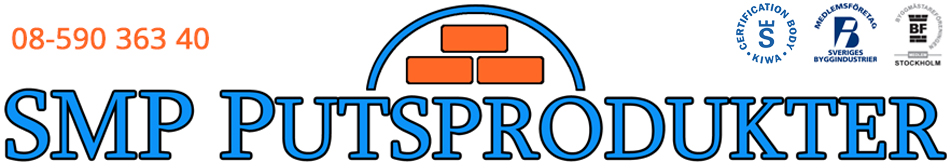 Instruktioner för drift och underhåll av brandtätningar utförda medFPS BrandskyddsmassaUnderhåll: Brandtätningens underhåll består av att minst en gång om året kontrollera om det skett någon förändring i form av nya genomföringar eller andra skador i tätningen så att efterlagning krävs.FPS Brandskyddsmassa är i övrigt helt underhållsfri och påverkas inte av åldring.Installation av nya genomföringar i en brandtätning: En kontroll av båda sidor av tätningen är vid stor vikt då gamla genomföringar i tätningen kan påverka håltagning i massan. Detta för att undvika skador på eventuella kablar som ibland viker av i vägg och på så sätt bara syns från ena sidan av tätningen.Håltagning: Täckning av golv och vägg med plast och flytt av känslig utrustning är att rekommendera  eftersom FPS Brandskyddsmassa är ett gipsbaserat material och kan damma vid håltagning.För lättare håltagning är det lämpligt är det att placera den nya genomföringen i ytterkant på befintlig tätning då det oftast är tunnare där (ca 3cm) . Intill den genomgående detaljen är det oftast tjockare (upp till 10cm)  Hålet görs lättast med borrmaskin, men vid mindre tätningar fungerar skruvmejsel och hammare ypperligt. Spalten mellan den nya genomföringen och vägg/bjälklag bör vara 5 cm större än genomföringen för att enkelt kunna göra en bra tätning vid efterlagning. Mindre håltagning kan kräva andra typer av lösningar vilket kräver yrkesfolk.Efterlagning:Efterlagning utförs med FPS Brandskyddsmassa enligt dess montageanvisning  
Säkerhetsföreskrifter: Det finns ingen hälsofara förknippad med produkten men mun mask är att rekommendera vid blandning av massan.FPS – Brandskyddsmassan är rekommenderad på Byggvarubedömningen, Sunda hus, BASTA, LEED/BREEM certifierad, guld i alla kategorier ”Miljö Byggnads” 2,1 2,2 och 3 och är listad på Svanen och får användas vid Svanen byggnationer. Den har ETA 20-0464 för provningsstandarden 1366-3 samt är CE-märktMed vänliga hälsningarJan Larsson och Conny Rosén 